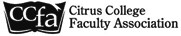 Representative Council Meeting Date:  May 17, 2023 	 	 	 	  	Hayden Hall and Zoom – 2:40 pm Call to Order- Senya Lubisich: Meeting called to order at 2:47 by Senya Lubisich Minutes: Lipp motion to approve and Peters seconded. Motion carries. Minutes from 3.15.23 approved.Announcement: D.Brown says that Brianna Levine Peters was awarded tenure. Officer and Cabinet Reports President’s Report – Senya LubisichSpring CCFA Conference: Leadership is not changing at CCFA and Eric K. will remain President. There was a good breakout session about grievances and great opportunity to talk to people about engagement. Senya would like to start planning for next year’s new hires and we think there are three so far. Senya would like to have a lunch on campus and walk them through the membership form and any updates with CCFA and the District.Scheduling: Senya asks how registration is going. Ryba says Chemistry is filling but that is typical of his program. Ryba says Deans can do a trick and take a class that is not filling and put it up at top and it can fill much quicker. He advised to ensure adjuncts are at the bottom of the class list for a particular class since the ones listed at the top will fill faster. Senya would like us to use the word “strategic scheduling” which is a term coined by the president. We should take that term away from administration since they can’t’ judge what students are looking for like faculty can.Legislation and Lunch: In collaboration with Academic Senate, CCFA will be co-sponsoring a lunch in Hayden Hall to hear about assembly and state bills as they are coming down the pipeline. Meeting Times: Should CCFA meet at 3pm vs 240pm? Many agreed that 3pm can work better since 240 is a bit tight. Senya also suggested an addition meeting in Fall such as on the Wednesday after Thanksgiving to get a head start on elections and this would mean doubling up in the Fall to get things done. Vice-President’s Report – Gerhard Peters  There are no grievances at the present time. Peters reported on several sessions at the CCA Conference. One thing that stood out to him is that one issue that continues to come up is if we can get language that requires the District to enforce its own policies. Brown says we could put language in our grievance article that if the District does not abide by its own policies shall be subject to a grievance. Policies and procedures can be grievable if in the mandatory scope (wages, hours, working conditions). Gerhard also mentioned a session about benefits we get as CTA members. One he recommends is the Enterprise Car Rentals. Secretary’s Report – Stephanie Yee Stephanie uploaded the 12 month MOU documents to the CCFA websiteTreasurer’s Report – Dave RybaThe BOT was well attended face-to-face and several students were awarded from VPA. Almost all students in VPA had issues with parking. Ryba reports that check reimbursements has been inconsistent but at the end of the year we ensure we get it all. So far, we have 59k in checking, 80k in savings and 20k in PAC and expected two more checks from CCA. We have money to fund educational things. Elections: All positions have at least one nomination and all uncontested at this time. He puts it on the floor if there are any additional nominations. All the five positions have been accepted by the incumbents. We do not need to have a formal election. Ryba asks if we can make a motion or vote by consensus to accept the nominations. Stephanie made the motion to accepts the candidates and seconded by Jesus. All in favor. Bargaining Chair Report – Dave Brown  Annual CCFS 311 comes out in November. The projections are not as valuable as the actuals with the real numbers. It was suggested in contract committee that the doctorate range was opened to includeother terminal degrees such as a MFA, M.Arch etc. Initial feedback about Article 8 was that there was a lot presented and a lot to think about. The next meeting is this Friday at 2pm. The last meeting was three weeks ago about Article 5 and this most recent meeting, the District team did not come prepared with any response or proposal. Instead of reviewing a response to Article 5, the CCFA shared a new initial proposal on Article 20 and 8. Retirements Committee: There are two retirement options (option A and B). Option A is best for someone pre-Medicare eligible and Article B is ideal for someone who has medical benefits from a spouse or is retiring close to 67 years old. We see that Option B (created 20 years ago) in our current contract is woefully out of step with the current costs. The Benefits Committee has made the recommendation to the Bargaining Team that the Option B numbers be adjusted up. Jesus was the CCA WHO Awards winner. Brianne asked if the reimbursement amount will be looked at if you opt out of the District’s Insurance Benefits package (PPO or Kaiser). Brown says it has not been discussed in the Benefits Committee but is something that can be discussed in bargaining. Survey: Discussed what we surveyed in December 2022. Senya suggested a 2-3 minute video describing what each of the items mean so they can rank/prioritize and this can inform the bargaining teams. Greg suggested an Open Forum for this topic. A day after June 8 could be a good option after the Budget Forum. Past President’s Report – Dave RybaNoneSenate Liaison – John FincherNoneStanding Committee Reports  	1. Contract Committee – Dave Brown	Contract committee to formulate language for a Contract Committee.  2. Grievance Committee – No Report 3. Political Action Committee – John Fincher/Gerhard PetersNo Report	 4. Benefits Committee– Terry MilesNo Report  5. Newsletter Committee - Stephanie Yee No Report 6. Membership Engagement Committee- Michelle PlugAnnouncement: June 1 is the last Brew Night of the Spring semester and there was a small but good turnout at the park. The goal is to do a small get together at Alosta Brewery after commencement on June 16. Jesus would like to co-write a grant with Stephanie for membership engagement. 7. Budget Committee-Dave RybaNo ReportAd Hoc Committee ReportsOld BusinessNew BusinessVIII. Public ForumIX. Adjourn  4:26pmOfficersSenya Lubisich, President (P)Gerhard Peters, Vice President (P)Stephanie Yee, Secretary (P)Dave Ryba, Treasurer (P)Included on Executive Board Gordon McMillan, At-Large Representative (P)Denise Kaisler, At-Large Representative (P)Paul Swatzel, At-Large Representative (P)Other LeadershipDave Brown, Bargaining Chair (P)John Fincher, CCFA/Senate Liaison (P)Dave Ryba, Past President (P)Michelle Plug, Engagement (P)RepresentativesMathematics                  (A) Ralph Tippins& Business                      (P) Jesus GutierrezHealth Sciences             (A ) Jennifer D'AmatoCareer/Technical           (P) Greg LippStudent Services           (P) Rafael Herrera                                         (A) Elizabeth CookVisual & Performing      (A) Cherie BrownArts      RepresentativesKinesiology               (A) Andrew WheelerLanguage Arts          (A) Elisabeth Garate                                    (A) Anna McGarryPhysical Sciences      (P) Denise KaislerSocial/Behavioral       (P) Gailynn WhiteSciences                       (P) Brianne Levine PetersNegotiations Team     (P) Stephanie YeeMembers                     (P) Jesus GutierrezChris Styles, Tommy Reyes, Terry Miles Chris Styles, Tommy Reyes, Terry Miles 